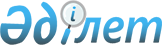 О структуре центрального аппарата Министерства строительства, жилья и застройки территорий Республики Казахстан
					
			Утративший силу
			
			
		
					Постановление Правительства Республики Казахстан от 20 декабря 1996 г. N 1573. Утратило силу - постановлениенм Правительства РК от 20 мая 1997 г. N 851 ~P970851.



          Правительство Республики Казахстан постановляет:




          1. Утвердить структуру центрального аппарата Министерства
строительства, жилья и застройки территорий Республики Казахстан
согласно приложению, исходя из предельной численности работников
этого аппарата в количестве 73 единиц.




          2. Разрешить Министерству строительства, жилья и застройки
территорий Республики Казахстан иметь 2 заместителей Министра, в том
числе одного первого, а также коллегию в количестве 7 человек.




          3. Установить для центрального аппарата Министерства
строительства, жилья и застройки территорий Республики Казахстан
лимит служебных легковых автомобилей в количестве 3 единиц.




          4. Признать утратившими силу:




          постановление Правительства Республики Казахстан от 19 декабря
1995 г. N 1802 "О структуре центрального аппарата Министерства
строительства, жилья и застройки территорий Республики Казахстан";




          постановление Правительства Республики Казахстан от 14 марта
1996 г. N 313 "О внесении изменения в постановление Правительства
Республики Казахстан от 19 декабря 1995 г. N 1802".





     Премьер-Министр
  Республики Казахстан

                                            Приложение



                                 к постановлению Правительства
                                     Республики Казахстан
                                 от 20 декабря 1996 г. N 1573











                                                          Структура




         центрального аппарата Министерства строительства,
         жилья и застройки территорий Республики Казахстан

     Руководство

     Управление архитектуры и градостроительства

     Управление научно-технической политики и инвестиций

     Управление жилищного строительства

     Управление экономики и финансов

     Отдел совершенствования ценообразования и сметных
     норм в строительстве

     Отдел инженерных систем и проектных работ

     Отдел жилищно-коммунального хозяйства

     Управление делами


      
      


					© 2012. РГП на ПХВ «Институт законодательства и правовой информации Республики Казахстан» Министерства юстиции Республики Казахстан
				